TYGODNIOWA TEMATYKA ZAJĘĆ DLA GRUPY MISIETEMATYKA TYGODNIOWAWIOSENNE PRZEBUDZENIE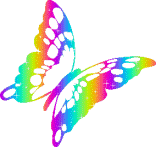 TEMAT poniedziałek 30.03.2020r.OZNAKI WIOSNYCELE-utrwalenie wiadomości na temat pór roku-poszerzenie wiedzy na temat oznak wiosnyZADANIA DO REALIZACJI  WYNIKAJĄCE Z PLANU PRACY 1.Wysłuchanie wiersza autorstwa I.R. Salach „Znak wiosny”.Wielkie zmiany dziś w ogrodzieNie zobaczysz ich na co dzień:Czy słyszycie dzieci?Woda z dachu ciurkiem leci:Kapu kap, chlapu chlapTo na pewno wiosny znak!Młoda trawa już urosłai w ogrodzie się zieleni,taka tylko rośnie wiosną,odcieniami aż się mieni.Tam pod płotem jeszcze śnieg,a w nim co to? Kwiatek?To przebiśnieg, a więc wiosna.Wiosna rządzi światem.Na stodole w wielkim kolestoi biały bociek,	a skowronek tuż nad boćkiemśpiewa słodko w locie.A więc, skoro takie zmianyzachodzą na świecie,to na pewno przyszła wiosna,wiosna przyszła przecież!2. Odpowiadanie na pytania związane z wierszem.- O jakiej porze roku była mowa w wierszu?- Jakie znasz inne pory roku?- Jakie znaki wiosny były wymienione w wierszu?- A jakie znaki wiosny sam zauważyłeś/aś za oknem?3. Nazywanie oznak wiosny.     Dzielenie nazw na sylaby z wyklaskiwaniem.4. Dorysowywanie na kolejnych gałązkach o jedną bazię więcej      niż na poprzedniej (można skorzystać z materiałów      zaczerpniętych z naszych ćwiczeń lub wykonać zadanie na kartce).    Przeliczanie bazi.https://flipbooki.mac.pl/przedszkole/oa_kp_4_2/mobile/index.html#p=255. Wysłuchanie piosenki „Nie śpijcie kiedy wiosna”.https://www.youtube.com/watch?v=l4OcX981Sww6. Zabawa „Kolorowe zabawki”     Z jakimi kolorami kojarzy się wiosna? Poszukaj kilku zabawek     w  tych kolorach. Zabawek w jakim kolorze jest najwięcej?     A w jakim kolorze jest najmniej?7. „Misiowa gimnastyka”- propozycje ćwiczeń ruchowych- Dziecko podchodzi do ściany. Staje tyłem w lekkim rozkroku.   Wykonuje skręty tułowia, raz w prawą, raz w lewą stronę.- Dziecko kładzie na głowie np. małego misia, prostuje sylwetkę.   Wędruje po pokoju, uważając, aby nie zgubić misia. - Dziecko zostawia misia na głowie. Wyskakuje wysoko w górę tak,   aby miś spadł na podłogę. TEMATwtorek 31.03.2020r.   WSZYSTKO SIĘ ZMIENIACELE- utrwalenie wiedzy na temat oznak wiosny- poszerzenie wiedzy na temat zmian zachodzących w przyrodzie   wiosnąZADANIA DO REALIZACJI  WYNIKAJĄCE ZPLANU PRACY 1.Oglądanie filmu edukacyjnego https://www.youtube.com/watch?v=Wjo_Q1OYTmY2. Odpowiadanie na pytania do filmu edukacyjnego-  O jakich porach roku była mowa w filmie?-  Po czym można poznać, że nadchodzi wiosna?-  Jakie zwierzęta budzą się z zimowego snu?-  Które ptaki wiosna wracają do naszego kraju?-  Jakie zmiany można zaobserwować w przyrodzie?-  Jak nazywają się  kwiaty, które zakwitają wiosną?3. Zabawa muzyczno- ruchowa  „Wiosenne przebudzenie”     Swobodna improwizacja ruchowa utworu Vivaldiego „Wiosna”https://www.youtube.com/watch?v=jdLlJHuQeNI4. Ćwiczenia oddechowe „Wiosenne kwiatki”    Ćwiczenia wyrabiające oddech dla mowy- kilkakrotne powtórzenie    ćwiczenia- wdech nosem, wydech ustami5. Gra w kolory    Znajdź w najbliższym otoczeniu przedmiot o wskazanym kolorze      i dokończ zdanie np. zielony jak trawa6. Utrwalenie piosenki „Nie śpijcie kiedy wiosna” (nauka refrenu metodą ze słuchu)7. Propozycja pracy plastycznej wykonanej dowolna techniką    Temat: Pani wiosna.TEMATśroda 01.04.2020r.WIOSENNE POWROTYCELE- poszerzenie wiedzy na temat zmian zachodzących w przyrodzie wiosną;-utrwalenie nazw ptaków powracających wiosną do kraju.ZADANIA DO REALIZACJI  WYNIKAJĄCE Z PLANU PRACY 1.Oglądanie filmu edukacyjnego https://www.youtube.com/watch?v=Wy3ZcEOhlfo    Utrwalenie nazw ptaków przylatujących wiosną do naszego kraju.2. Ćwiczenie utrwalające spostrzegawczość „Połącz w pary”http://przedszkolankowo.pl/content/uploads/2017/03/wiosna6.jpg3. Zabawa muzyczno- ruchowa  „Wiosenne przebudzenie”     Swobodna improwizacja ruchowa utworu A. Vivaldiego „Wiosna”https://www.youtube.com/watch?v=jdLlJHuQeNI4. Utrwalenie piosenki „Nie śpijcie kiedy wiosna” (nauka refrenu metodą ze słuchu)5. Propozycje wiosennych zabaw ruchowych:- „Bociek szuka żabki”- ćwiczenie równowagi polegające na staniu      na jednej nodze i schylaniu się.- „Zwinna żabka”- ćwiczenie polegające na naśladowaniu żabki       skaczącej z kamienia na kamień- „Pracowita mrówka”- ćwiczenie polegające na chodzeniu na raka                     i przenoszeniu na plecach klocka tak, aby nie spadł6. Ćwiczenia oddechowe „Wiosenne kwiatki”    Ćwiczenia wyrabiające oddech dla mowy- kilkakrotne powtórzenie     ćwiczenia- wdech nosem, wydech ustamiTEMATczwartek 02.04.2020r.WIOSENNA  POGODACELE-usystematyzowanie wiedzy na temat wiosennej pogody-wykształcenie umiejętności obserwowania i opisywania pogodyZADANIA DO REALIZACJI  WYNIKAJĄCE Z PLANU PRACY 1.Wysłuchanie piosenki o pogodzie https://www.youtube.com/watch?v=7G7SqRUrz6Q2. Na podstawie wysłuchanego utworu wymienienie rodzajów     pogody.3. Wykonanie eksperymentu obrazującego pogodę.     Dotykanie na zmianę kostki lodu i ciepłej wody. Próba opisania,      co czują dzieci. Wprowadzenie pojęcia ciepło, zimno.4. Ćwiczenie utrwalające spostrzegawczość „Memory”http://portal.scholaris.pl/resources/run/id/493465. Wyjaśnienie powiedzenie „Kwiecień plecień, bo przeplata, trochę       zimy, trochę lata”6. Wykonanie tygodniowego kalendarza pogody.     Każdego dnia obserwuj pogodę. Na kartce narysuj pogodę        stosując oznaczenia: słońce (ładna, słoneczna pogoda), chmurka     ze słoneczkiem (małe zachmurzenie), granatowa chmura (duże      zachmurzenie), chmurka z kropelką (słaby deszcz), dwie kropelki      (ulewa), kropelka i śnieżynka (śnieg z deszczem).7. Propozycje ćwiczeń gimnastycznych:-  Ćwiczenie stóp.     Dziecko siedzi na podłodze z nogami ugiętymi w kolanach. Przed sobą     kładzie jakiś przedmiot, który próbuje złapać stopami i unieść w górę.-  Ćwiczenie wzmacniające mięsnie brzucha. Dziecko siedzi w siadzie     prostym, umieszcza piłkę między topami. Przechodzi do leżenia tyłem,     kładzie ramiona za głowę, przenosi wyprostowane nogi z piłką    za głowę i stara się włożyć piłkę stopami w dłonie.TEMATpiątek 03.04.2020r. W CO SIĘ UBRAĆ WIOSNĄ?CELE- usystematyzowanie wiedzy na temat wiosennej pogody -wykształcenie umiejętności w zakresie samodzielnego ubierania sięZADANIA DO REALIZACJIWYNIKAJĄCE Z PLANU PRACY 1.Wysłuchanie wiersza I. Salach „Co ubrać mam?”Przedszkolaczek każdy wie,jak na spacer ubrać się.Kiedy deszcz jesienny pada, gumowe kalosze zakłada.Peleryny ani parasola nie przeoczy,bo nie chce, by deszcz go zmoczył.Kozaki, czapkę, szal, rękawicezakłada, gdy zima tęgi mróz chwyci.Wiosną czapkę nosi na głowie,by długo zachować zdrowie.Czasami i szalik konieczny,gdy dzień wiosenny i wietrzny.Latem zaś potrzebna czapka bawełniana, by mógł sobie głowęprzed słońcem osłaniać.2. Na podstawie wiersza poszukiwanie odpowiedzi na pytanie:                    W co się ubrać wiosną?3. Wiosenne ubrania- zabawa dydaktyczna.    Spośród przygotowanych różnych części garderoby: rękawiczki,      szalik, zimowa czapka, okulary słoneczne, czapka z daszkiem,     parasolka, itp. zadaniem dzieci jest wybranie tego, co przyda się     wiosną i uzasadnienie do jakiej pogody to pasuje?4. Zabawa usprawniająca umiejętność ubierania się „Kto pierwszy?     Wyścigi w ubieraniu”. Zadanie, które przeznaczone jest do     wykonania w parach np. z rodzeństwem czy rodzicem polega                       na  jak najszybszym ubraniu czapki, szalika i rękawiczek.                     Do odmierzania czasu można wykorzystać klepsydrę.5. Ćwiczenia dźwiękonaśladowcze.    Naśladowanie dźwięków wiejącego wiatru, szumu drzew, padającego     deszczu, ulewy, burzy.6. Zabawa muzyczno- ruchowa „Kto jak skacze”https://www.youtube.com/watch?v=LNouuY9zrKQ7. Ćwiczenie relaksacyjne przy muzyce klasycznej    Dziecko leży na podłodze, kładzie misia na brzuchu. Bierze głęboki     wdech i robi wydech, obserwując unoszenie i opadanie misia.